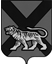 ТЕРРИТОРИАЛЬНАЯ ИЗБИРАТЕЛЬНАЯ КОМИССИЯАНУЧИНСКОГО РАЙОНАР Е Ш Е Н И Еот 24.06.2014 г.			       с. Анучино	                  		№ 253/59Об образовании группы контроля за использованием территориального фрагмента ГАС «Выборы» при подготовке и проведении досрочных  выборов главы Чернышевского сельского  поселения  Анучинского  муниципального  района	 В соответствии с п. 3 ст. 74 Федерального закона «Об основных гарантиях избирательных прав и права на участие в референдуме граждан Российской Федерации», ч.1 ст. 7, ст. 23 Федерального закона «О Государственной автоматизированной системе Российской Федерации «Выборы», территориальная   избирательная комиссия  Анучинского  района         РЕШИЛА:          1.Образовать группу контроля за использованием территориального фрагмента Государственной автоматизированной системы Российской Федерации «Выборы» в составе:           Егорова  Ольга  Александровн, член территориальной  избирательной комиссии Анучинского района с правом  совещательного  голоса;                             Семёненко Анатолий  Александрович, член территориальной  избирательной комиссии Анучинского района с правом решающего                                 голоса;         Хоменко  Наталья  Витальевна, член территориальной  избирательной комиссии Анучинского района с правом решающего                                 голоса.                     Председатель комиссии			                                О.Г.ДядюкСекретарь комиссии				                                  Н.В. Леонова